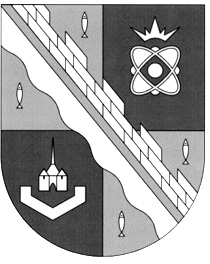 администрация МУНИЦИПАЛЬНОГО ОБРАЗОВАНИЯ                                        СОСНОВОБОРСКИЙ ГОРОДСКОЙ ОКРУГ  ЛЕНИНГРАДСКОЙ ОБЛАСТИпостановлениеот 11/01/2021 № 6Об утверждении плана выполнения работмуниципального казенного учреждения«Центр информационного обеспечения градостроительной деятельностиСосновоборского городского округа» на 2021 годВ соответствии с утвержденными критериями и показателями эффективности и результативности деятельности муниципального казенного учреждения «Центр информационного обеспечения градостроительной деятельности Сосновоборского городского округа» (далее – МКУ «ЦИОГД»), утвержденными постановлением администрации Сосновоборского городского округа от 05.12.2017 № 2680 «О внесении изменений и дополнений в постановление администрации Сосновоборского городского округа от 29.07.2011 № 1318 «Об утверждении критериев и показателей эффективности и результативности деятельности муниципальных учреждений и их руководителей», руководствуясь Постановлением Правительства РФ от 13.03.2020                  N 279 «Об информационном обеспечении градостроительной деятельности» (вместе с «Правилами ведения государственных информационных систем обеспечения градостроительной деятельности», «Правилами предоставления сведений, документов, материалов, содержащихся в государственных информационных системах обеспечения градостроительной деятельности»), администрация Сосновоборского городского округа п о с т а н о в л я е т:Утвердить план выполнения работ МКУ «ЦИОГД» на 2021 год (Приложеение).Отделу по связям с общественностью (пресс-центр) комитета по общественной безопасности и информации администрации (Никитина В.Г.) разместить настоящее постановление на официальном сайте Сосновоборского городского округа в разделе «Градостроительство и землепользование».3.  Настоящее постановление вступает в силу со дня подписания.4. Контроль за исполнением настоящего постановления оставляю за собой.Первый заместитель главы администрации Сосновоборского городского округа                                                               С.Г. ЛютиковИсп. Данилян И. В. т.  6-28-30 ЯЕСОГЛАСОВАНО: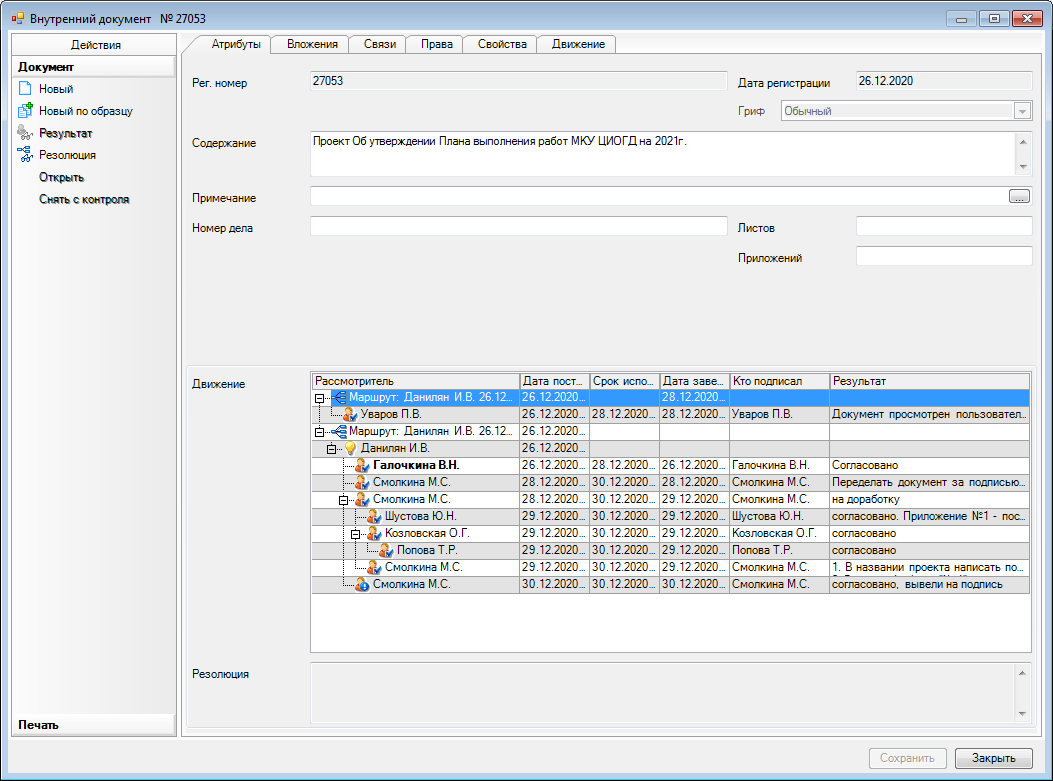 РАССЫЛКА:Общий отдел, КФ, КАГиЗМКУ «ЦИОГД»______________________ 2017УТВЕРЖДЕНОпостановлением администрации  Сосновоборского городского округа  от 11/01/2021 № 6 Приложение План  выполнения работ МКУ «ЦИОГД» на 2021 год№ п/пНаименование услуг (работ)Единицы измерения Количество1.Внесение данных (сведений, документов, материалов) в государственную информационную систему обеспечения градостроительной деятельности (далее-ГИСОГД)ед.20002.Ведение информационных ресурсов и баз данныхед.14003.Предоставление сведений, документов, материалов из ГИСОГД шт.7604.Подготовка документов по планировке территориишт.805.Установление на местности границ объектов землеустройства (установка межевых знаков)шт.1006.Установление на местности границ объектов землеустройства (без установки межевых знаков, составление акта геодезической разбивки земельного участка)шт.607.Выполнение геодезической съемки земельного участкага48.Проверка землеустроительных делшт.3209. Нанесение объектов на дежурный план городага120